Por favor diligenciar este formato con letra legible y en esfero color negro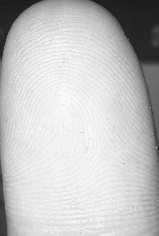 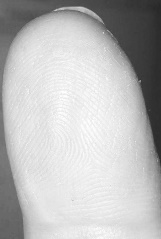 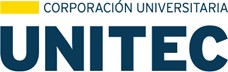 Solicitud de créditoSolicitud de créditoSolicitud de créditoSolicitud de créditoSolicitud de créditoSolicitud de créditoSolicitud de créditoSolicitud de créditoSolicitud de créditoSolicitud de créditoSolicitud de créditoSolicitud de créditoSolicitud de créditoSolicitud de créditoSolicitud de créditoSolicitud de créditoSolicitud de créditoSolicitud de créditoSolicitud de créditoSolicitud de créditoSolicitud de créditoCódigo: PRO-GF-AF-06-FOR-02Código: PRO-GF-AF-06-FOR-02Código: PRO-GF-AF-06-FOR-02Código: PRO-GF-AF-06-FOR-02Solicitud de créditoSolicitud de créditoSolicitud de créditoSolicitud de créditoSolicitud de créditoSolicitud de créditoSolicitud de créditoSolicitud de créditoSolicitud de créditoSolicitud de créditoSolicitud de créditoSolicitud de créditoSolicitud de créditoSolicitud de créditoSolicitud de créditoSolicitud de créditoSolicitud de créditoSolicitud de créditoSolicitud de créditoSolicitud de créditoSolicitud de créditoFecha de emisión: junio 28 de 2016Fecha de emisión: junio 28 de 2016Fecha de emisión: junio 28 de 2016Fecha de emisión: junio 28 de 2016Solicitud de créditoSolicitud de créditoSolicitud de créditoSolicitud de créditoSolicitud de créditoSolicitud de créditoSolicitud de créditoSolicitud de créditoSolicitud de créditoSolicitud de créditoSolicitud de créditoSolicitud de créditoSolicitud de créditoSolicitud de créditoSolicitud de créditoSolicitud de créditoSolicitud de créditoSolicitud de créditoSolicitud de créditoSolicitud de créditoSolicitud de créditoFecha de actualización: marzo 19 de2021Fecha de actualización: marzo 19 de2021Fecha de actualización: marzo 19 de2021Fecha de actualización: marzo 19 de2021Solicitud de créditoSolicitud de créditoSolicitud de créditoSolicitud de créditoSolicitud de créditoSolicitud de créditoSolicitud de créditoSolicitud de créditoSolicitud de créditoSolicitud de créditoSolicitud de créditoSolicitud de créditoSolicitud de créditoSolicitud de créditoSolicitud de créditoSolicitud de créditoSolicitud de créditoSolicitud de créditoSolicitud de créditoSolicitud de créditoSolicitud de créditoVersión: 2Versión: 2Versión: 2Versión: 2NUEVONUEVONUEVO(favor marcar con X)(favor marcar con X)(favor marcar con X)(favor marcar con X)(favor marcar con X)(favor marcar con X)(favor marcar con X)(favor marcar con X)(favor marcar con X)(favor marcar con X)(favor marcar con X)(favor marcar con X)(favor marcar con X)(favor marcar con X)(favor marcar con X)(favor marcar con X)(favor marcar con X)RENOVACIÓNRENOVACIÓNRENOVACIÓN x x x x xFecha de Solicitud:Fecha de Solicitud:2255006622002211Crédito N°:  Crédito N°:  Crédito N°:  Crédito N°:  Crédito N°:  Crédito N°:  Crédito N°:  Crédito N°:  Crédito N°:  DATOS DEL ESTUDIANTE (DEUDOR)DATOS DEL ESTUDIANTE (DEUDOR)DATOS DEL ESTUDIANTE (DEUDOR)DATOS DEL ESTUDIANTE (DEUDOR)DATOS DEL ESTUDIANTE (DEUDOR)DATOS DEL ESTUDIANTE (DEUDOR)DATOS DEL ESTUDIANTE (DEUDOR)DATOS DEL ESTUDIANTE (DEUDOR)DATOS DEL ESTUDIANTE (DEUDOR)DATOS DEL ESTUDIANTE (DEUDOR)DATOS DEL ESTUDIANTE (DEUDOR)DATOS DEL ESTUDIANTE (DEUDOR)DATOS DEL ESTUDIANTE (DEUDOR)DATOS DEL ESTUDIANTE (DEUDOR)DATOS DEL ESTUDIANTE (DEUDOR)DATOS DEL ESTUDIANTE (DEUDOR)DATOS DEL ESTUDIANTE (DEUDOR)DATOS DEL ESTUDIANTE (DEUDOR)DATOS DEL ESTUDIANTE (DEUDOR)DATOS DEL ESTUDIANTE (DEUDOR)DATOS DEL ESTUDIANTE (DEUDOR)DATOS DEL ESTUDIANTE (DEUDOR)DATOS DEL ESTUDIANTE (DEUDOR)DATOS DEL ESTUDIANTE (DEUDOR)DATOS DEL ESTUDIANTE (DEUDOR)DATOS DEL ESTUDIANTE (DEUDOR)DATOS DEL ESTUDIANTE (DEUDOR)DATOS DEL ESTUDIANTE (DEUDOR)APELLIDOS Y NOMBRESAPELLIDOS Y NOMBRESAPELLIDOS Y NOMBRESAPELLIDOS Y NOMBRESAPELLIDOS Y NOMBRESAPELLIDOS Y NOMBRESSarmiento cortes karol vanesa Sarmiento cortes karol vanesa Sarmiento cortes karol vanesa Sarmiento cortes karol vanesa Sarmiento cortes karol vanesa Sarmiento cortes karol vanesa Sarmiento cortes karol vanesa Sarmiento cortes karol vanesa Sarmiento cortes karol vanesa Sarmiento cortes karol vanesa Sarmiento cortes karol vanesa Sarmiento cortes karol vanesa Sarmiento cortes karol vanesa Sarmiento cortes karol vanesa Sarmiento cortes karol vanesa Sarmiento cortes karol vanesa Sarmiento cortes karol vanesa Sarmiento cortes karol vanesa Sarmiento cortes karol vanesa Sarmiento cortes karol vanesa Sarmiento cortes karol vanesa Sarmiento cortes karol vanesa DOCUMENTO DE IDENTIDADDOCUMENTO DE IDENTIDADDOCUMENTO DE IDENTIDADDOCUMENTO DE IDENTIDADDOCUMENTO DE IDENTIDADDOCUMENTO DE IDENTIDADNo.1007647912No.1007647912No.1007647912No.1007647912No.1007647912No.1007647912No.1007647912No.1007647912No.1007647912No.1007647912No.1007647912No.1007647912No.1007647912No.1007647912de Bogotá de Bogotá de Bogotá de Bogotá de Bogotá TEL. RESIDENCIATEL. RESIDENCIATEL. RESIDENCIADIRECCIÓN DE RESIDENCIADIRECCIÓN DE RESIDENCIADIRECCIÓN DE RESIDENCIADIRECCIÓN DE RESIDENCIADIRECCIÓN DE RESIDENCIADIRECCIÓN DE RESIDENCIACalle 4 #36-31Calle 4 #36-31Calle 4 #36-31Calle 4 #36-31Calle 4 #36-31Calle 4 #36-31Calle 4 #36-31Calle 4 #36-31Calle 4 #36-31Calle 4 #36-31Calle 4 #36-31Calle 4 #36-31Calle 4 #36-31Calle 4 #36-31Calle 4 #36-31Calle 4 #36-31Calle 4 #36-31Calle 4 #36-31CIUDAD DE RESIDENCIA BogotáCIUDAD DE RESIDENCIA BogotáCIUDAD DE RESIDENCIA BogotáCIUDAD DE RESIDENCIA BogotáCORREO ELECTRÓNICOCORREO ELECTRÓNICOCORREO ELECTRÓNICOCORREO ELECTRÓNICOCORREO ELECTRÓNICOCORREO ELECTRÓNICOKarolsarmiento88@gmail.comKarolsarmiento88@gmail.comKarolsarmiento88@gmail.comKarolsarmiento88@gmail.comKarolsarmiento88@gmail.comKarolsarmiento88@gmail.comKarolsarmiento88@gmail.comKarolsarmiento88@gmail.comKarolsarmiento88@gmail.comKarolsarmiento88@gmail.comKarolsarmiento88@gmail.comKarolsarmiento88@gmail.comKarolsarmiento88@gmail.comKarolsarmiento88@gmail.comKarolsarmiento88@gmail.comKarolsarmiento88@gmail.comKarolsarmiento88@gmail.comKarolsarmiento88@gmail.comKarolsarmiento88@gmail.comKarolsarmiento88@gmail.comTEL. CELULAR3104815940TEL. CELULAR3104815940PROGRAMAPROGRAMAPROGRAMAPROGRAMAPROGRAMAPROGRAMACine y televisión Cine y televisión Cine y televisión Cine y televisión Cine y televisión Cine y televisión Cine y televisión Cine y televisión Cine y televisión Cine y televisión Cine y televisión Cine y televisión Cine y televisión Cine y televisión Cine y televisión Cine y televisión Cine y televisión Cine y televisión Cine y televisión Cine y televisión Cine y televisión CODIGO63182035NOMBRE DE LA EMPRESANOMBRE DE LA EMPRESANOMBRE DE LA EMPRESANOMBRE DE LA EMPRESANOMBRE DE LA EMPRESANOMBRE DE LA EMPRESADIRECCIÓN DE LA EMPRESADIRECCIÓN DE LA EMPRESADIRECCIÓN DE LA EMPRESADIRECCIÓN DE LA EMPRESADIRECCIÓN DE LA EMPRESADIRECCIÓN DE LA EMPRESATEL. EMPRESATEL. EMPRESAFECHA DE INGRESODDDDMMMMAAAAAAAACARGOCARGOCARGOCARGOCARGOTIPO DE CONTRATOSALARIO ACTUALSALARIO ACTUALSALARIO ACTUALSALARIO ACTUALSALARIO ACTUALSALARIO ACTUALSALARIO ACTUAL$$$$$CIUDADCIUDADREFERENCIA FAMILIARREFERENCIA FAMILIARREFERENCIA FAMILIARREFERENCIA FAMILIARREFERENCIA FAMILIARREFERENCIA FAMILIARREFERENCIA FAMILIARREFERENCIA FAMILIARREFERENCIA FAMILIARREFERENCIA FAMILIARREFERENCIA FAMILIARREFERENCIA FAMILIARREFERENCIA FAMILIARREFERENCIA FAMILIARREFERENCIA FAMILIARREFERENCIA FAMILIARREFERENCIA FAMILIARREFERENCIA FAMILIARREFERENCIA FAMILIARREFERENCIA FAMILIARREFERENCIA FAMILIARREFERENCIA PERSONALREFERENCIA PERSONALREFERENCIA PERSONALREFERENCIA PERSONALREFERENCIA PERSONALREFERENCIA PERSONALREFERENCIA PERSONALAPELLIDOS Y NOMBRESAPELLIDOS Y NOMBRES  Cortes Santana Armando  Cortes Santana Armando  Cortes Santana Armando  Cortes Santana Armando  Cortes Santana Armando  Cortes Santana Armando  Cortes Santana Armando  Cortes Santana Armando  Cortes Santana Armando  Cortes Santana Armando  Cortes Santana Armando  Cortes Santana Armando  Cortes Santana Armando  Cortes Santana Armando  Cortes Santana Armando  Cortes Santana Armando  Cortes Santana Armando  Cortes Santana Armando  Cortes Santana ArmandoAPELLIDOS Y NOMBRESAPELLIDOS Y NOMBRESAPELLIDOS Y NOMBRESAPELLIDOS Y NOMBRES  Cárdenas Marcela   Cárdenas Marcela   Cárdenas Marcela TEL. DE RESIDENCIATEL. DE RESIDENCIATEL. DE RESIDENCIATEL. DE RESIDENCIATEL. RESIDENCIATEL. RESIDENCIATEL. RESIDENCIATEL. RESIDENCIATEL. RESIDENCIATEL. CELULARTEL. CELULARTEL. CELULARTEL. CELULAR  3144147946  3144147946  3144147946  3144147946  3144147946  3144147946  3144147946  3144147946  3144147946  3144147946  3144147946  3144147946  3144147946  3144147946  3144147946  3144147946  3144147946TEL. CELULARTEL. CELULARTEL. CELULARTEL. CELULARTEL. CELULAR  3185890793  3185890793PARENTESCOPARENTESCOPARENTESCOPARENTESCO  Abuelo    Abuelo    Abuelo    Abuelo    Abuelo    Abuelo    Abuelo    Abuelo    Abuelo    Abuelo    Abuelo    Abuelo    Abuelo    Abuelo    Abuelo    Abuelo    Abuelo  PARENTESCOPARENTESCOPARENTESCOPARENTESCOPARENTESCO  Amigo   Amigo DATOS DEL CODEUDORDATOS DEL CODEUDORDATOS DEL CODEUDORDATOS DEL CODEUDORDATOS DEL CODEUDORDATOS DEL CODEUDORDATOS DEL CODEUDORDATOS DEL CODEUDORDATOS DEL CODEUDORDATOS DEL CODEUDORDATOS DEL CODEUDORDATOS DEL CODEUDORDATOS DEL CODEUDORDATOS DEL CODEUDORDATOS DEL CODEUDORDATOS DEL CODEUDORDATOS DEL CODEUDORDATOS DEL CODEUDORDATOS DEL CODEUDORDATOS DEL CODEUDORDATOS DEL CODEUDORDATOS DEL CODEUDORDATOS DEL CODEUDORDATOS DEL CODEUDORDATOS DEL CODEUDORDATOS DEL CODEUDORDATOS DEL CODEUDORDATOS DEL CODEUDORAPELLIDOS Y NOMBRESAPELLIDOS Y NOMBRESAPELLIDOS Y NOMBRESAPELLIDOS Y NOMBRESAPELLIDOS Y NOMBRESAPELLIDOS Y NOMBRESCortes López Elizabeth Cortes López Elizabeth Cortes López Elizabeth Cortes López Elizabeth Cortes López Elizabeth Cortes López Elizabeth Cortes López Elizabeth Cortes López Elizabeth Cortes López Elizabeth Cortes López Elizabeth Cortes López Elizabeth Cortes López Elizabeth Cortes López Elizabeth Cortes López Elizabeth Cortes López Elizabeth Cortes López Elizabeth Cortes López Elizabeth Cortes López Elizabeth Cortes López Elizabeth Cortes López Elizabeth Cortes López Elizabeth Cortes López Elizabeth DOCUMENTO DE IDENTIDADDOCUMENTO DE IDENTIDADDOCUMENTO DE IDENTIDADDOCUMENTO DE IDENTIDADDOCUMENTO DE IDENTIDADDOCUMENTO DE IDENTIDADNo.52731377No.52731377No.52731377No.52731377No.52731377No.52731377No.52731377No.52731377No.52731377No.52731377No.52731377No.52731377No.52731377No.52731377de Bogotáde Bogotáde Bogotáde Bogotáde BogotáTEL. RESIDENCIATEL. RESIDENCIATEL. RESIDENCIADIRECCIÓN DE RESIDENCIADIRECCIÓN DE RESIDENCIADIRECCIÓN DE RESIDENCIADIRECCIÓN DE RESIDENCIADIRECCIÓN DE RESIDENCIADIRECCIÓN DE RESIDENCIA Calle 4 #36-31 Calle 4 #36-31 Calle 4 #36-31 Calle 4 #36-31 Calle 4 #36-31 Calle 4 #36-31 Calle 4 #36-31 Calle 4 #36-31 Calle 4 #36-31 Calle 4 #36-31 Calle 4 #36-31 Calle 4 #36-31 Calle 4 #36-31 Calle 4 #36-31 Calle 4 #36-31 Calle 4 #36-31 Calle 4 #36-31 Calle 4 #36-31CIUDAD DE RESIDENCIA BogotáCIUDAD DE RESIDENCIA BogotáCIUDAD DE RESIDENCIA BogotáCIUDAD DE RESIDENCIA BogotáCORREO ELECTRÓNICOCORREO ELECTRÓNICOCORREO ELECTRÓNICOCORREO ELECTRÓNICOCORREO ELECTRÓNICOCORREO ELECTRÓNICOJkne.chelito@hotmail.comJkne.chelito@hotmail.comJkne.chelito@hotmail.comJkne.chelito@hotmail.comJkne.chelito@hotmail.comJkne.chelito@hotmail.comJkne.chelito@hotmail.comJkne.chelito@hotmail.comJkne.chelito@hotmail.comJkne.chelito@hotmail.comJkne.chelito@hotmail.comJkne.chelito@hotmail.comJkne.chelito@hotmail.comJkne.chelito@hotmail.comJkne.chelito@hotmail.comJkne.chelito@hotmail.comJkne.chelito@hotmail.comJkne.chelito@hotmail.comJkne.chelito@hotmail.comJkne.chelito@hotmail.comTEL. CELULAR 3123289206TEL. CELULAR 3123289206NOMBRE DE LA EMPRESANOMBRE DE LA EMPRESANOMBRE DE LA EMPRESANOMBRE DE LA EMPRESANOMBRE DE LA EMPRESANOMBRE DE LA EMPRESAInstituto nacional de cancerología Instituto nacional de cancerología Instituto nacional de cancerología Instituto nacional de cancerología Instituto nacional de cancerología Instituto nacional de cancerología Instituto nacional de cancerología Instituto nacional de cancerología Instituto nacional de cancerología Instituto nacional de cancerología Instituto nacional de cancerología Instituto nacional de cancerología Instituto nacional de cancerología Instituto nacional de cancerología Instituto nacional de cancerología Instituto nacional de cancerología Instituto nacional de cancerología Instituto nacional de cancerología Instituto nacional de cancerología Instituto nacional de cancerología Instituto nacional de cancerología Instituto nacional de cancerología DIRECCIÓN DE LA EMPRESADIRECCIÓN DE LA EMPRESADIRECCIÓN DE LA EMPRESADIRECCIÓN DE LA EMPRESADIRECCIÓN DE LA EMPRESADIRECCIÓN DE LA EMPRESA  Calle 1 #9-85  Calle 1 #9-85  Calle 1 #9-85  Calle 1 #9-85  Calle 1 #9-85  Calle 1 #9-85  Calle 1 #9-85  Calle 1 #9-85  Calle 1 #9-85  Calle 1 #9-85  Calle 1 #9-85  Calle 1 #9-85  Calle 1 #9-85  Calle 1 #9-85  Calle 1 #9-85  Calle 1 #9-85  Calle 1 #9-85  Calle 1 #9-85  Calle 1 #9-85  Calle 1 #9-85TEL. EMPRESA  4320160TEL. EMPRESA  4320160FECHA DE INGRESO1100003322001100CARGOCARGOCARGOCARGOCARGO  Auxiliar de enfermería   Auxiliar de enfermería   Auxiliar de enfermería   Auxiliar de enfermería   Auxiliar de enfermería   Auxiliar de enfermería TIPO DE CONTRATOFijo Fijo Fijo Fijo Fijo Fijo Fijo Fijo Fijo Fijo Fijo Fijo Fijo SALARIO ACTUALSALARIO ACTUALSALARIO ACTUALSALARIO ACTUALSALARIO ACTUALSALARIO ACTUALSALARIO ACTUAL$  2.500.000$  2.500.000$  2.500.000$  2.500.000$  2.500.000CIUDAD BogotáCIUDAD BogotáREFERENCIA FAMILIARREFERENCIA FAMILIARREFERENCIA FAMILIARREFERENCIA FAMILIARREFERENCIA FAMILIARREFERENCIA FAMILIARREFERENCIA FAMILIARREFERENCIA FAMILIARREFERENCIA FAMILIARREFERENCIA FAMILIARREFERENCIA FAMILIARREFERENCIA FAMILIARREFERENCIA FAMILIARREFERENCIA FAMILIARREFERENCIA FAMILIARREFERENCIA FAMILIARREFERENCIA FAMILIARREFERENCIA FAMILIARREFERENCIA FAMILIARREFERENCIA FAMILIARREFERENCIA FAMILIARREFERENCIA PERSONALREFERENCIA PERSONALREFERENCIA PERSONALREFERENCIA PERSONALREFERENCIA PERSONALREFERENCIA PERSONALREFERENCIA PERSONALAPELLIDOS Y NOMBRESAPELLIDOS Y NOMBRESAPELLIDOS Y NOMBRESAPELLIDOS Y NOMBRESAPELLIDOS Y NOMBRESAPELLIDOS Y NOMBRESTEL. DE RESIDENCIATEL. DE RESIDENCIATEL. DE RESIDENCIATEL. DE RESIDENCIATEL. RESIDENCIATEL. RESIDENCIATEL. RESIDENCIATEL. RESIDENCIATEL. RESIDENCIATEL. CELULARTEL. CELULARTEL. CELULARTEL. CELULARTEL. CELULARTEL. CELULARTEL. CELULARTEL. CELULARTEL. CELULARPARENTESCOPARENTESCOPARENTESCOPARENTESCOPARENTESCOPARENTESCOPARENTESCOPARENTESCOPARENTESCOLIQUIDACIÓN PAGO DE MATRÍCULALIQUIDACIÓN PAGO DE MATRÍCULALIQUIDACIÓN PAGO DE MATRÍCULALIQUIDACIÓN PAGO DE MATRÍCULALIQUIDACIÓN PAGO DE MATRÍCULALIQUIDACIÓN PAGO DE MATRÍCULALIQUIDACIÓN PAGO DE MATRÍCULALIQUIDACIÓN PAGO DE MATRÍCULALIQUIDACIÓN PAGO DE MATRÍCULALIQUIDACIÓN PAGO DE MATRÍCULALIQUIDACIÓN PAGO DE MATRÍCULALIQUIDACIÓN PAGO DE MATRÍCULALIQUIDACIÓN PAGO DE MATRÍCULALIQUIDACIÓN PAGO DE MATRÍCULALIQUIDACIÓN PAGO DE MATRÍCULALIQUIDACIÓN PAGO DE MATRÍCULALIQUIDACIÓN PAGO DE MATRÍCULALIQUIDACIÓN PAGO DE MATRÍCULALIQUIDACIÓN PAGO DE MATRÍCULALIQUIDACIÓN PAGO DE MATRÍCULALIQUIDACIÓN PAGO DE MATRÍCULALIQUIDACIÓN PAGO DE MATRÍCULALIQUIDACIÓN PAGO DE MATRÍCULALIQUIDACIÓN PAGO DE MATRÍCULALIQUIDACIÓN PAGO DE MATRÍCULALIQUIDACIÓN PAGO DE MATRÍCULALIQUIDACIÓN PAGO DE MATRÍCULALIQUIDACIÓN PAGO DE MATRÍCULAVALORESVALORESVALORESVALORESVALORESVALORESVALORESVALORESVALORESVALORESVALORESVALORESVALORESVALORESVALORESFECHA/MES DE VENCIMIENTOFECHA/MES DE VENCIMIENTOVALOR MATRICULAVALOR MATRICULAVALOR MATRICULAVALOR MATRICULAVALOR MATRICULAVALOR MATRICULAVALOR MATRICULAVALOR MATRICULAVALOR MATRICULAVALOR MATRICULAVALOR MATRICULACUOTA INICIALCUOTA INICIALCUOTA INICIALCUOTA INICIALCUOTA INICIALCUOTA INICIALCUOTA INICIALCUOTA INICIALCUOTA INICIALCUOTA INICIALCUOTA INICIAL1° CUOTA1° CUOTA1° CUOTA1° CUOTA1° CUOTA1° CUOTA1° CUOTA1° CUOTA1° CUOTA1° CUOTA1° CUOTA2° CUOTA2° CUOTA2° CUOTA2° CUOTA2° CUOTA2° CUOTA2° CUOTA2° CUOTA2° CUOTA2° CUOTA2° CUOTA3° CUOTA3° CUOTA3° CUOTA3° CUOTA3° CUOTA3° CUOTA3° CUOTA3° CUOTA3° CUOTA3° CUOTA3° CUOTA4° CUOTA4° CUOTA4° CUOTA4° CUOTA4° CUOTA4° CUOTA4° CUOTA4° CUOTA4° CUOTA4° CUOTA4° CUOTA5° CUOTA5° CUOTA5° CUOTA5° CUOTA5° CUOTA5° CUOTA5° CUOTA5° CUOTA5° CUOTA5° CUOTA5° CUOTA6° CUOTA6° CUOTA6° CUOTA6° CUOTA6° CUOTA6° CUOTA6° CUOTA6° CUOTA6° CUOTA6° CUOTA6° CUOTAVALOR TOTAL FINANCIACIÓNVALOR TOTAL FINANCIACIÓNVALOR TOTAL FINANCIACIÓNVALOR TOTAL FINANCIACIÓNVALOR TOTAL FINANCIACIÓNVALOR TOTAL FINANCIACIÓNVALOR TOTAL FINANCIACIÓNVALOR TOTAL FINANCIACIÓNVALOR TOTAL FINANCIACIÓNVALOR TOTAL FINANCIACIÓNVALOR TOTAL FINANCIACIÓN